                                                                                                                             Проєкт: Ірини БАРАБУХ           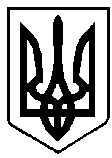     УКРАЇНА                                  ВАРАСЬКА МІСЬКА РАДА     РІВНЕНСЬКОЇ ОБЛАСТІВИКОНАВЧИЙ КОМІТЕТ                   Р І Ш Е Н Н Я                            10 квітня 2020 року                                                                     	 №115Про встановлення лімітів споживання теплової  і електричної енергії, водибюджетними установами, що фінансуються з бюджету Вараської міської об’єднаноїтериторіальної громади на 2020 рік З метою оптимізації енергоспоживання у бюджетній сфері Вараської міської об’єднаної територіальної громади, на виконання ч.3 ст.51, ч.4 ст.77 Бюджетного кодексу України та абз.5 п.43 постанови Кабінету Міністрів України від 28.02.2002 №228 «Про затвердження Порядку складання, розгляду, затвердження та основних вимог до виконання кошторисів бюджетних установ», враховуючи розпорядження голови Рівненської обласної державної адміністрації від 28.02.2020 року  №129 «Про ліміти споживання теплової і електричної енергії, природного газу, води та інших видів паливно-енергетичних ресурсів бюджетними установами і закладами, що фінансуються з місцевих бюджетів області на 2020 рік», керуючись пп.2 п.а ст.27 Закону України  «Про місцеве самоврядування в Україні», виконавчий комітет Вараської  міської ради В И Р І Ш И В:Встановити ліміти споживання теплової і електричної енергії, води бюджетними установами, що фінансуються з бюджету Вараської міської об’єднаної територіальної громади, згідно з додатками 1 – 3.Керівникам управління освіти, відділу культури та туризму, управління праці та соціального захисту населення, Вараського міського центру соціальних служб для сім’ї, дітей та молоді, ДЗ «Спеціалізована медико-санітарної частини №3 МОЗ України», управління містобудування архітектури та капітального будівництва, служби у справах дітей, КНП ВМР «Вараський центр первинної медичної допомоги»:власними розпорядчими документами довести підвідомчим бюджетним установам помісячні ліміти енергоспоживання у вартісних і натуральних показниках в межах лімітів, визначених пунктом 1 цього рішення;забезпечити контроль за дотриманням встановлених лімітів та щомісячно до 10 числа, наступного за звітним періодом, інформувати відділ економіки виконавчого комітету Вараської міської ради про їх дотримання за формою, згідно з додатком 4.Персональну відповідальність за дотримання встановлених лімітів покласти на керівників бюджетних установ – споживачів енергоносіїв.Відділу економіки виконавчого комітету Вараської міської ради забезпечити контроль за дотриманням встановлених лімітів та щомісячно до 15 числа, наступного за звітним періодом, інформувати Департамент житлово-комунального господарства, енергетики та енергоефективності Рівненської обласної державної адміністрації.5. Контроль за виконанням рішення покласти на заступника міського голови з питань діяльності виконавчих органів ради, відповідно до розподілу функціональних обов’язків.Міський голова							Сергій АНОЩЕНКО